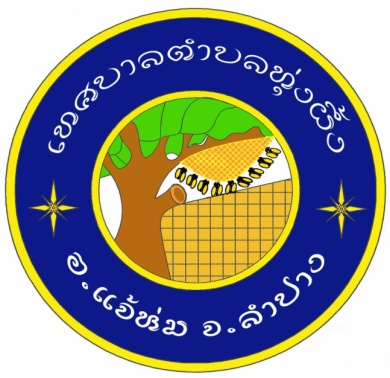 มาตรการส่งเสริมคุณธรรมและความโปร่งใส ประจำปีงบประมาณ 2565เทศบาลตำบลทุ่งผึ้ง   อำเภอแจ้ห่ม  จังหวัดลำปางมาตรการส่งเสริมคุณธรรมและความโปร่งใส ประจำปีงบประมาณ 2565เทศบาลตำบลทุ่งผึ้ง   อำเภอแจ้ห่ม  จังหวัดลำปางการวิเคราะห์ผลการประเมิน ITA ของ เทศบาลตำบลทุ่งผึ้ง ปีงบประมาณ 2564จากผลการประเมิน ITA ในปีงบประมาณ พ.ศ.2564 ของ เทศบาลตำบลทุ่งผึ้ง พบว่า มีผลคะแนน 87.98 คะแนน              ปีงบประมาณ 2564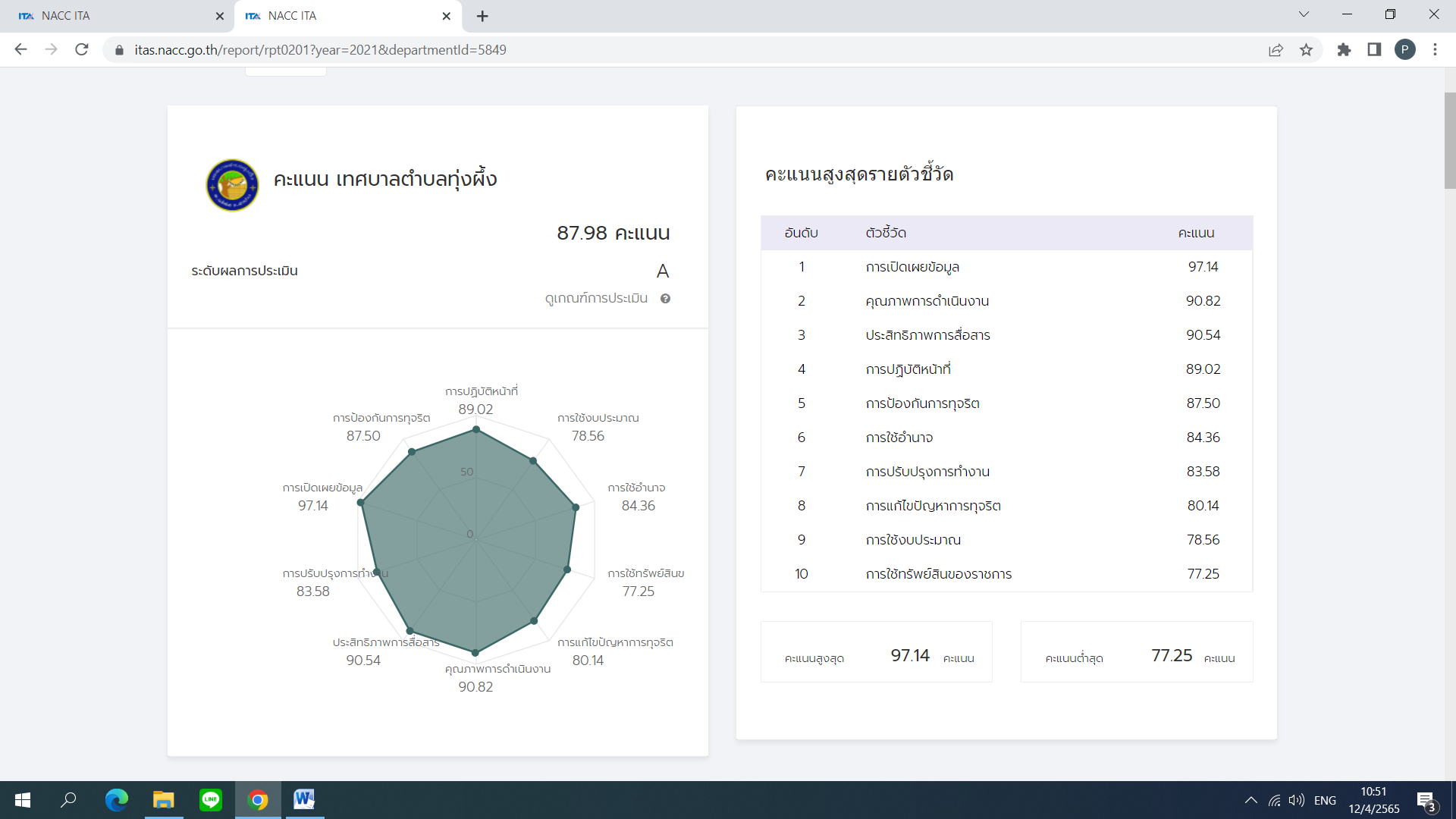 โดยวิเคราะห์ผลการประเมินแต่ละตัวชี้วัด ได้ดังนี้2.ข้อเสนอแนะในการพัฒนาคุณธรรมและความโปร่งใสในปีงบประมาณ 2565	จากการประชุมเทศบาลตำบลทุ่งผึ้ง  เมื่อวันที่ 31 มกราคม  2565 ผู้บริหารและเจ้าหน้าที่ได้ร่วมกันพิจารณาเพื่อกำหนดมาตรการในการส่งเสริมคุณธรรมและความโปร่งใส ของเทศบาลตำบลทุ่งผึ้ง ดังนี้ตัวชี้วัดของการประเมิน ITAประเด็นที่ต้องแก้ไข/ปรับปรุงแบบวัดการรับรู้ของผู้มีส่วนได้ส่วนเสียภายใน (IIT)  1. การปฏิบัติหน้าที่                     89.02    คะแนน  2. การใช้งบประมาณ                    78.56   คะแนน   3. การใช้อำนาจ                          84.36   คะแนน  4. การใช้ทรัพย์สินของราชการ         77.25   คะแนน  5. การแก้ไขปัญหาการทุจริต           80.14   คะแนน  6. การคุณภาพการดำเนินงาน         90.82    คะแนน  7. ประสิทธิภาพการสื่อสาร            90.54    คะแนน  8. การปรับปรุงการทำงาน             83.58    คะแนน  9. การเปิดเผยข้อมูล                   97.14     คะแนน 10. การป้องกันการทุจริต              87.50     คะแนนแบบวัดการรับรู้ของผู้มีส่วนได้ส่วนเสียภายใน (EIT)  1.คุณภาพการดำเนินงาน             90.82     คะแนน  2.ประสิทธิภาพการสื่อสาร            90.54    คะแนน  3. การปรับปรุงการทำงาน            83.58     คะแนนแบบวัดการเปิดเผยข้อมูลสาธารณะ (OIT)   1.การเปิดเผยข้อมูล                97.14        คะแนน   2.การป้องกันการทุจริต            87.50       คะแนน         การประเมินคุณธรรมและความโปร่งใสในการดำเนินงานของหน่วยงานภาครัฐ (ITA) ประจำปี 2564 ประเด็นที่ต้องปรับปรุง คือผลคะแนน IIT พบว่า มีประเด็นที่ต้องปรับปรุงในเรื่องการใช้ทรัพย์สินของราชการ พบว่า บุคลากรนำทรัพย์สินของราชการไปใช้เป็นของส่วนตัวโดยไม่ได้ขออนุญาต อีกทั้ง บุคลากรส่วนใหญ่ไม่ทราบหรือไม่ปฏิบัติตามวิธีการขอยืมใช้ทรัพย์สินขององค์ปกครองส่วนท้องถิ่นผลคะแนน EIT พบว่าควรมีการปรับปรุงการทำงานของเจ้าหน้าที่ในหน่วยงานให้มีประสิทธิภาพมากยิ่งขึ้น อีกทั้งยังควรมีการนำเทคโนโลยีที่ทันสมัยมาใช้ในหน่วยงานเพื่อเพิ่มประสิทธิภาพในการทำงานและการใช้บริการแก่ประชาชนผู้เข้ามาติดต่อผลคะแนน OIT พบว่าควรมีการป้องกันการทุจริต โดยการเสริมสร้างวัฒนธรรมในองค์กรและผู้บริหารควรมีส่วนร่วมในการปรับปรุงพัฒนา และส่งเสริมหน่วยงานด้านคุณธรรมและความโปร่งใสมาตรการ/แนวทางวิธีการดำเนินการผู้รับผิดชอบระยะเวลาดำเนินการการติดตามผล1.การสร้างฐานความคิดการแยกแยะประโยชน์ส่วนตัวและประโยชน์ส่วนรวม2.การปรับปรุงระบบการทำงานและการเพิ่มประสิทธิภาพการทำงานโดยการจัดฝึกอบรมพัฒนาศักยภาพในการทำงาน สำหรับคณะผู้บริหาร สมาชิกสภา พนักงานเทศบาล และพนักงานจ้างของเทศบาลตำบลทุ่งผึ้ง 1.เสริมสร้างฐานความคิดแยกแยะประโยชน์ส่วนตัวและประโยชน์ส่วนรวมในรูปแบบการประชุมประจำเดือน2.จัดทำคู่มือปฏิบัติในการใช้ทรัพย์สินของราชการและแจ้งในที่ประชุม1.จัดอบรมพนักงานเพื่อปรับปรุงระบบการทำงานและการเพิ่มประสิทธิภาพการทำงานโดยการจัดฝึกอบรมพัฒนาศักยภาพในการทำงาน สำหรับคณะผู้บริหาร สมาชิกสภา พนักงานเทศบาล และพนักงานจ้างของเทศบาลตำบลทุ่งผึ้ง 2.จัดทำแบบประเมินก่อนและหลังการเข้ารับการฝึกอบรมสำนักปลัดกองคลังกองช่างสำนักปลัดเริ่มไตรมาส 3เริ่มไตรมาส 3รายงานผลการประชุมให้ผู้บริหารทราบไตรมาสที่ 4รายงานผลการดำเนินงานให้ผู้บริหารทราบในไตรมาสที่ 4มาตรการ/แนวทางวิธีการดำเนินการผู้รับผิดชอบระยะเวลาดำเนินการการติดตามผล3.โครงการอบรมคุณธรรม จริยธรรม และความโปร่งใสในการทำงาน สำหรับผู้บริหาร สมาชิกสภาเทศบาล พนักงานเทศบาล และพนักงานจ้างของเทศบาลตำบลทุ่งผึ้ง1.จัดอบรมผู้บริหาร สมาชิกสภาเทศบาล พนักงานเทศบาล และพนักงานจ้างของเทศบาลตำบลทุ่งผึ้งคุณธรรม จริยธรรม และความโปร่งใสในการทำงาน เพื่อปลูกฝังจิตสำนึก2.จัดทำประกาศมาตรการในการสร้างจิตสำนึกและความตระหนักแก่บุคลากรทั้งผู้บริหารท้องถิ่น สมาชิกสภาท้องถิ่น และข้าราชการองค์กรปกครองส่วนท้องถิ่น3.ประชุมร่วมกันจัดหามาตรการสำนักปลัดกองคลังกองช่างเริ่มไตรมาส 3รายงานผลการดำเนินงานให้ผู้บริหารทราบในไตรมาสที่ 4